３. 力を受けないときどのような運動をするか （教科書p.38-41）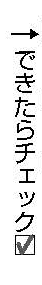 □⑴　次の（　　）に当てはまる言葉を答え，［　　　］は正しいものを選びましょう。　　　ドライアイスをなめらかな水平面ですべらせると，なかなか止まらない。これは，ドライアイスから出る気体が水平面との間に層をつくり，［①　摩擦力　　抗力　］がほとんどはたらかなくなるためである。このとき，ドライアイスが受ける力の合力は（②　　　　　）になる。□⑵　なめらかな水平面で運動する物体のようすを調べ，時間と始点からの移動距離を下の表にまとめました。次の問いに答えましょう。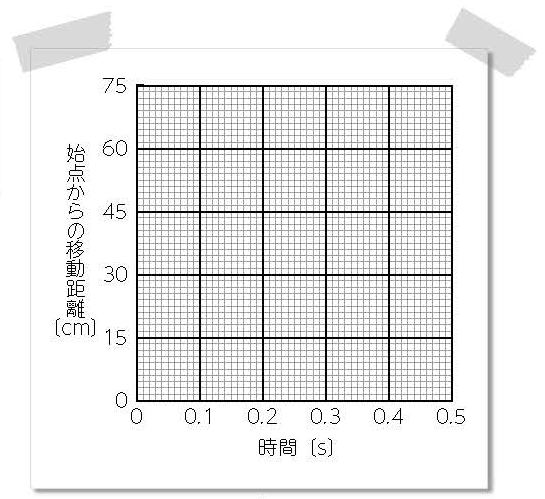 　　① 　表をもとに，時間と始点からの移動距離の関係を表すグラフを，右の図にかきましょう。　　② 　このとき，時間と速さの関係を表すグラフはどのようになりますか。下のア～ウから，最も適切なものを選びましょう。（          ）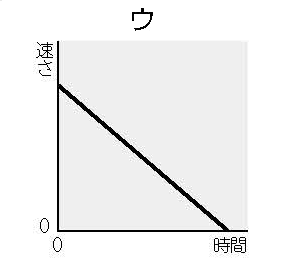 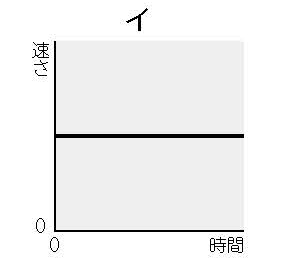 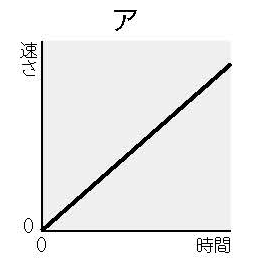 □⑶　速さが一定で，一直線上を進む運動を何といいますか。   （                        ）□⑷　次の（　　）に当てはまる言葉を答え，［　　　］は正しいものを選びましょう。　　　物体は，運動しているときは等速直線運動を続けようとし，静止しているときは［①　等速直線運動　　静止　］を続けようとする。物体がもつこの性質を　　（②　　　　　）という。□⑸　物体が力を受けていないか，受けている力の合力が0 である条件がなりたつ場合，物体は等速直線運動や静止している状態を続ける。これを何といいますか。（                 ）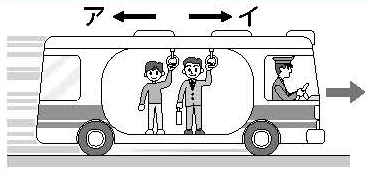 □⑹　右の図のように，矢印の方向に進んでいるバスに人が乗っています。このバスが停車するとき，人のからだはア・イのどちらに傾きますか。                           （          ）経過した時間〔ｓ〕00.10.20.30.40.5始点からの移動距離〔cm〕01530456075